令和2年10月9日自問教育を実践されている先生方清掃教育に興味・関心のある皆様自問教育の会　会長　小林愼一令和２年度　第2回自問教育オンライン学習会の開催について(通知)　寒露の候，皆様におかれましてはますますご健勝のことと推察申し上げます。　さて，8月に実施した第1回自問教育オンライン学習会では、35名の参加者があり充実した学習会とすることができました。初めての試みでもあり改善点も多々ありましたが、今後改善を重ねてさらに充実した学習会にしていきたいと思っています。つきましては、下記の通り第2回の学習会を計画いたしました。ご多忙の折とは存じますが，多数のご参加をお待ちしております。記１　期　日　　　	令和2年 11月7日(土)２　アクセス方法	Web会議システムの「ＺＯＯＭ」を使用します。申込みされた皆様に、メールで事前にIDやパスワード等をご案内します。学校名とお名前が表示されるようにしてご参加ください。3日前になってもメールが届かない場合にはお問い合わせください。３　日　程　ZOOMへの接続　　　　　　		 		 9:00～ 9:15開　会				 			 9:15 (第1部)実践発表				 			 9:20～ 9:50（大阪府東大阪市立弥刀小学校 岡本美穂先生）質疑応答				 			 9:50～10:00グループ討議						10:00～10:15（自己紹介＆発表について感想を発表しあいます）全体討議							10:15～10:30（感想発表や意見交換を全体の場で行います） (休　憩)							10:30～10:40  (第2部)子どもの作文を資料とする道徳の授業構想について	10:40～10:55質疑応答・意見交換					10:55～11:15  (第3部)フリートーク（グループ）				11:15～11:30 閉会挨拶							11:30　　希望者には延長戦あり！個別相談可！４　参加申し込み下記担当までメール、または、当会のHP(http://jimon.3zoku.com/)の「お問い合わせ」フォームにて、次の①～⑤についてご連絡ください。（①氏名　②メールアドレス　③都道府県名　④学校名　⑤ご自身の自問清掃についての課題）参加費は不要です。申込み締切　　10月31日（土）　※先着順100名までとなります。５　その他・ZOOMの使い方に関しては、ネット上でお調べください。・ご不明な点がありましたら，何なりとお問い合わせください。・確認メールは下のメールアドレスから送信されます。受信できるように迷惑メールフィルターなどの設定をお願いします。・今後の実践発表の希望（発表したい、この方の発表が聞きたい・・・）がありましたら、遠慮なく希望をお寄せください。前向きに検討させていただきます。以上担当　　池田町立高瀬中学校　　丸山　博（自問教育の会事務局）　電話　　0261-62-2171　FAX　　0261-62-9904　メール　 ＵＲＬ　http://jimon.3zoku.com/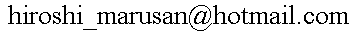 